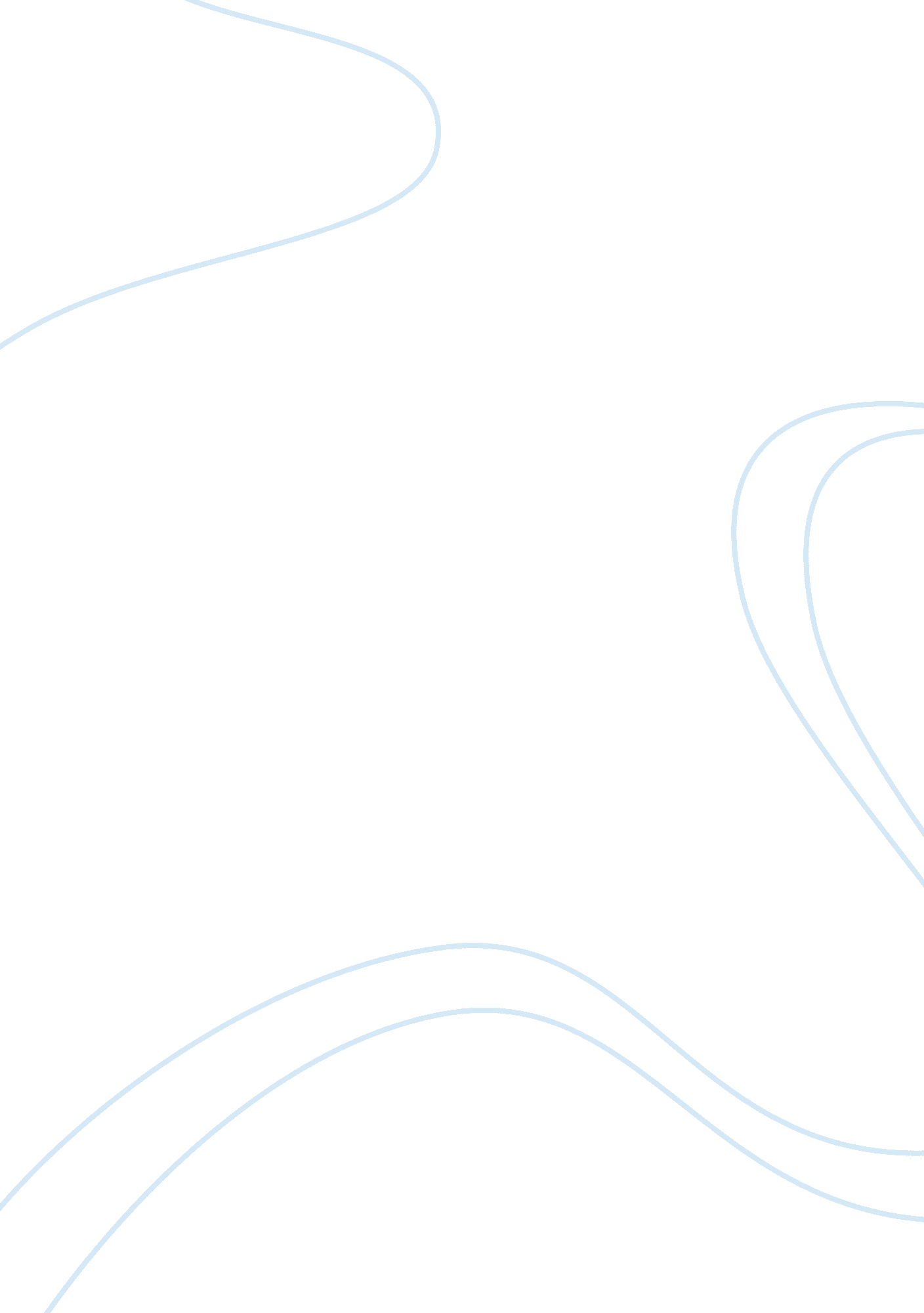 A person who has made a great impact on my lifeLife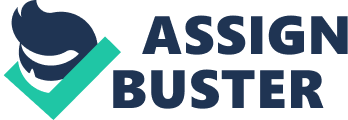 Sometimes we come across a person who changes our whole perspective of life for better. Last summer I met Uncle Joe. My parents sent me to my uncle on holidays. I was supposed to spend my whole summer holidays with him and hisfamily. That was the first time we have been introduced to each other. At first, I thought that it was going to be my worst holiday ever. I felt embarrassed of living with people I hardly knew and wanted to return home but days passed and I got to know my uncle better. Everyday, we used to wake up early in the morning and go for fishing. We packed our bags with provision and went to the river. He taught me how to fish and then we sat together for hours, fishing. While fishing, he used to tell a lot of interesting stories based on his own life experience. He told me stories about his student life, about hiscareer, and about life in general. Once he asked me what I want to become and what I want to achieve in my life. I did not know what to answer and never thought about it before. He told me that I should decide wisely so that in the end I would not regret about anything I have done. I told him that I don't know what I want to do. Then he advised that I should do only what I am interested in. I remember his words, he said, " Don't care aboutmoneyor prestige of your occupation. Just do what you really love. " I started to list down the things which I really love and began writing them in my diary. The whole summer I spent exploring myself and finally deciding that I want to connect my future with physics and architecture. Therefore, I came to conclusion that I should study civil engineering. But this is not all what my uncle has helped me with. He also told me that I should be determined and persistent in achieving mygoals. He often said that resolute determination is the truest wisdom. However, I think the most important lesson I got from my uncle is to see only positive side in any occasion. One day, we did not catch any fish and went home with empty hands. I looked at my uncle and noticed that he was smiling. I wondered why he was smiling as I did not see any reason to be happy. Then he said exuberantly, " We didn't catch any fish, but we had a great time. I don't see any reasons to be unhappy. " I admire his attitude. He is always grateful to everything he has and is truly happy. Uncle Joe is the person who has made an impact on my life. After that holiday, I changed my lifestyle and attitude. I used to spend a lot of time in front of my computer, playing games and surfing the net. Now, I spend more time studying, playing basketball and going out with my friends. I learned a lot of things which were new to me. I became more serious, optimistic and mature. During the time I spent with him, I also learned that no matter how smart I am or how much I know, there is always more to learn or experience. I'm grateful to him that he has helped me to find out who I am and what I want. 